Решение транспортной задачи линейного программирования.
Метод северо-западного угла (фиктивный поставщик)Задача:Стоимость доставки единицы продукции от поставщика к потребителю располагается в правом нижнем углу ячейки.Требуется составить план перевозок, при котором общая стоимость доставки продукции будет наименьшей.Решение:Для решения задачи необходимо выполнение следующего условия:
cуммарные запасы продукции у поставщиков должны равняться суммарной потребности потребителей.
Проверим.
Запасы поставщиков: 30 + 25 + 20 = 75 единиц продукции.
Потребность потребителей: 20 + 15 + 25 + 20 = 80 единиц продукции.Разница в 5 единиц продукции.
Введем в рассмотрение фиктивного поставщика A4, с запасом продукции равным 5 единиц.
Стоимость доставки единицы продукции от поставщика A4 ко всем потребителям примем равной нулю (см. таблицу ниже).
Теперь суммарные запасы продукции у поставщиков равны суммарной потребности потребителей.Для решения задачи необходимо выполнение следующего условия:
количество задействованных маршрутов = количество поставщиков + количество потребителей - 1.
Поэтому если возникнет ситуация, в которой будет необходимо исключить столбец и строку одновременно, мы исключим что-то одно.Начинаем заполнять таблицу от левого верхнего угла и постепенно "двигаемся" к правому нижнему.
От северо-запада к юго-востоку.20 = min { 20, 30 }10 = min { 15, 10 }5 = min { 5, 25 }20 = min { 25, 20 }5 = min { 5, 20 }15 = min { 20, 15 }5 = min { 5, 5 }Стоимость доставки продукции, для начального решения, не сложно посчитать.20*4 + 10*5 + 5*2 + 20*1 + 5*4 + 15*2 + 5*0 = 210 ден. ед.Полученное решение является оптимальным?Проверим.Каждому поставщику A i ставим в соответствие некоторое число U i , называемое потенциалом поставщика.
Каждому потребителю B j ставим в соответствие некоторое число V j , называемое потенциалом потребителя.Для задействованного маршрута:
потенциал поставщика + потенциал потребителя = тариф задействованного маршрута.
Последовательно найдем значения потенциалов.
Значение одного потенциала необходимо задать. Пусть u1 = 0.Есть отрицательные оценки. Следовательно, возможно получить новое решение, как минимум, не хуже имеющегося.ШАГ №1.Выберем ячейку A3B2, ее оценка отрицательная. ? Пожалуйста, поставьте курсор мыши в выбранную ячейку A3B2
Используя только горизонтальные и вертикальные перемещения курсора, соедините непрерывной линией заполненные ячейки так, чтобы вернуться в исходную ячейку A3B2
Ячейки, расположенные в вершинах построенной ломаной линии, образуют цикл для выбранной ячейки
(см. выделенные ячейки в таблице ниже). Он единственный. Направление обхода не имеет значения.5 = min { 5, 5 } ?Данное преобразование не изменит баланса.
А вот общая стоимость доставки продукции изменится на величину:
1 * 5 - 4 * 5 + 1 * 5 - 2 * 5 = ( 1 - 4 + 1 - 2 ) * 5 = -4 * 5 ден. ед.
Вы правильно заметили, что -4 * 5 = Δ32 * 5 ?Получили новое решение. ?Общую сумму доставки продукции, для данного решения, легко посчитать.S = 210 + Δ32 * 5 = 210 -4 * 5 = 190 ден. ед.Полученное решение является оптимальным?Проверим.Каждому поставщику A i ставим в соответствие некоторое число U i , называемое потенциалом поставщика.
Каждому потребителю B j ставим в соответствие некоторое число V j , называемое потенциалом потребителя.Для задействованного маршрута:
потенциал поставщика + потенциал потребителя = тариф задействованного маршрута.
Последовательно найдем значения потенциалов.
Значение одного потенциала необходимо задать. Пусть u1 = 0.Есть отрицательная оценка. Следовательно, возможно получить новое решение, как минимум, не хуже имеющегося.ШАГ №2.Выберем ячейку A1B3, ее оценка отрицательная. Пожалуйста, поставьте курсор мыши в выбранную ячейку A1B3
Используя только горизонтальные и вертикальные перемещения курсора, соедините непрерывной линией заполненные ячейки так, чтобы вернуться в исходную ячейку A1B3
Ячейки, расположенные в вершинах построенной ломаной линии, образуют цикл для выбранной ячейки
(см. выделенные ячейки в таблице ниже). Он единственный. Направление обхода не имеет значения.10 = min { 10, 25 } ?Данное преобразование не изменит баланса.
А вот общая стоимость доставки продукции изменится на величину:
3 * 10 - 5 * 10 + 2 * 10 - 1 * 10 = ( 3 - 5 + 2 - 1 ) * 10 = -1 * 10 ден. ед.
Вы правильно заметили, что -1 * 10 = Δ13 * 10 ?Получили новое решение. ?Общую сумму доставки продукции, для данного решения, легко посчитать.S = 190 + Δ13 * 10 = 190 -1 * 10 = 180 ден. ед.Полученное решение является оптимальным?Проверим.Каждому поставщику A i ставим в соответствие некоторое число U i , называемое потенциалом поставщика.
Каждому потребителю B j ставим в соответствие некоторое число V j , называемое потенциалом потребителя.Для задействованного маршрута:
потенциал поставщика + потенциал потребителя = тариф задействованного маршрута.
Последовательно найдем значения потенциалов.
Значение одного потенциала необходимо задать. Пусть u1 = 0.Нет отрицательных оценок. Следовательно, уменьшить общую стоимость доставки продукции невозможно.Ответ:Smin = 180 ден. ед.ПоставщикПотребительПотребительПотребительПотребитель  Запас  ПоставщикB 1B 2B 3B 4  Запас  A 14536  30  A 27215  25  A 36142  20    Потребность  20152520ПоставщикПотребительПотребительПотребительПотребитель  Запас  ПоставщикB 1B 2B 3B 4  Запас  A 1?4536  30  A 27215  25  A 36142  20  A 40000  5    Потребность  20152520ПоставщикПотребительПотребительПотребительПотребитель  Запас  ПоставщикB 1B 2B 3B 4  Запас  A 1204?536  30   10  A 27215  25  A 36142  20  A 40000  5    Потребность  20
нет152520ПоставщикПотребительПотребительПотребительПотребитель  Запас  ПоставщикB 1B 2B 3B 4  Запас  A 120410536  30   10   нет  A 27?215  25  A 36142  20  A 40000  5    Потребность  20
нет15
52520ПоставщикПотребительПотребительПотребительПотребитель  Запас  ПоставщикB 1B 2B 3B 4  Запас  A 120410536  30   10   нет  A 2752?15  25   20  A 36142  20  A 40000  5    Потребность  20
нет15
5
нет2520ПоставщикПотребительПотребительПотребительПотребитель  Запас  ПоставщикB 1B 2B 3B 4  Запас  A 120410536  30   10   нет  A 27522015  25   20   нет  A 361?42  20  A 40000  5    Потребность  20
нет15
5
нет25
520ПоставщикПотребительПотребительПотребительПотребитель  Запас  ПоставщикB 1B 2B 3B 4  Запас  A 120410536  30   10   нет  A 27522015  25   20   нет  A 36154?2  20   15  A 40000  5    Потребность  20
нет15
5
нет25
5
нет20ПоставщикПотребительПотребительПотребительПотребитель  Запас  ПоставщикB 1B 2B 3B 4  Запас  A 120410536  30   10   нет  A 27522015  25   20   нет  A 36154152  20   15   нет  A 4000?0  5    Потребность  20
нет15
5
нет25
5
нет20
5ПоставщикПотребительПотребительПотребительПотребитель  Запас  ПоставщикB 1B 2B 3B 4  Запас  A 120410536  30   10   нет  A 27522015  25   20   нет  A 36154152  20   15   нет  A 400050  5   нет    Потребность  20
нет15
5
нет25
5
нет20
5
нетПодробнее о нахождении потенциаловНайдем оценки незадействованных маршрутов (cij - стоимость доставки). ?Найдем оценки незадействованных маршрутов (cij - стоимость доставки). ?ПоставщикПотребительПотребительПотребительПотребитель  Запас  ПоставщикB 1B 2B 3B 4  Запас  A 120410536  30  A 27522015  25  A 36-4154152  20  A 400050  5    Потребность    20    15    25    20  ПоставщикПотребительПотребительПотребительПотребитель  Запас  ПоставщикB 1B 2B 3B 4  Запас  A 120410536  30  A 27522015  25  A 36-4154152  20  A 400050  5    Потребность    20    15    25    20  ПоставщикПотребительПотребительПотребительПотребитель  Запас  ПоставщикB 1B 2B 3B 4  Запас  A 120410536  30  A 275 - 5220 + 515  25  A 36+5-415 - 54152  20  A 400050  5    Потребность    20    15    25    20  ПоставщикПотребительПотребительПотребительПотребитель  Запас  ПоставщикB 1B 2B 3B 4  Запас  A 120410536  30  A 27022515  25  A 36514152  20  A 400050  5    Потребность    20    15    25    20  Подробнее о нахождении потенциаловНайдем оценки незадействованных маршрутов (cij - стоимость доставки). ?Найдем оценки незадействованных маршрутов (cij - стоимость доставки). ?ПоставщикПотребительПотребительПотребительПотребитель  Запас  ПоставщикB 1B 2B 3B 4  Запас  A 1204105-136  30  A 27022515  25  A 36514152  20  A 400050  5    Потребность    20    15    25    20  ПоставщикПотребительПотребительПотребительПотребитель  Запас  ПоставщикB 1B 2B 3B 4  Запас  A 1204105-136  30  A 27022515  25  A 36514152  20  A 400050  5    Потребность    20    15    25    20  ПоставщикПотребительПотребительПотребительПотребитель  Запас  ПоставщикB 1B 2B 3B 4  Запас  A 120410 - 105+10-136  30  A 270 + 10225 - 1015  25  A 36514152  20  A 400050  5    Потребность    20    15    25    20  ПоставщикПотребительПотребительПотребительПотребитель  Запас  ПоставщикB 1B 2B 3B 4  Запас  A 120451036  30  A 271021515  25  A 36514152  20  A 400050  5    Потребность    20    15    25    20  Подробнее о нахождении потенциаловНайдем оценки незадействованных маршрутов (cij - стоимость доставки). ?Найдем оценки незадействованных маршрутов (cij - стоимость доставки). ?X опт =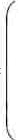 200100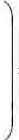 X опт =010150X опт =05015X опт =0005